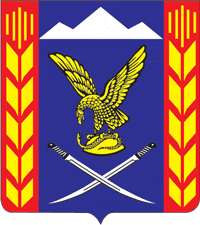 УПРАВЛЕНИЕ ОБРАЗОВАНИЯ АДМИНИСТРАЦИИ ПРЕДГОРНОГО МУНИЦИПАЛЬНОГО РАЙОНА СТАВРОПОЛЬСКОГО КРАЯПРИКАЗ                                        06 ноября  2018  года               ст. Ессентукская                                     №         О проведении муниципального этапа всероссийской олимпиады школьников в Предгорном муниципальном районе в 2018/19 учебном годуНа основании приказа Министерства образования и науки Российской Федерации от 18 ноября 2013 года №1252 «Об утверждении Порядка проведения всероссийской олимпиады школьников», письма министерства образования Ставропольского края от 18.10.2018 №02-20/9736 «Об организации проведения муниципального этапа всероссийской олимпиады школьников в 2018/19 учебном году»ПРИКАЗЫВАЮ:1. Провести муниципальный этап всероссийской олимпиады школьников в Предгорном муниципальном районе в 2018/19  учебном году (далее – Олимпиада) по русскому языку, литературе, истории, обществознанию, праву, математике, информатике и информационно-коммуникационным технологиям, физике, химии, биологии, экологии, географии, астрономии, экономике, технологии, английскому языку, немецкому языку, французскому языку, испанскому языку, физической культуре, искусству (мировой художественной культуре), основам безопасности жизнедеятельности с 08 по 30 ноября 2018 года;2. Утвердить прилагаемый план мероприятий по подготовке и проведению  муниципального этапа Олимпиады.          3. Методисту управления образования администрации Предгорного муниципального района Ставропольского края Леоновой Е.Н.:         3.1. Сформировать списки участников муниципального этапа Олимпиады и  организовать заполнение базы данных участников муниципального этапа Олимпиады в срок не позднее 07 ноября 2018 года.          3.2. Провести муниципальный этап Олимпиады для  обучающихся 7, 8, 9, 10, 11 классов с 08 по 30 ноября 2018 года  на базе общеобразовательных учреждений МБОУ СОШ №1, МБОУ СОШ №7, МБОУ СОШ №15, МБОУ ООШ №21, МБОУ ООШ №65.4. Руководителям общеобразовательных учреждений:4.1. Направить заявки на участие школьных команд в муниципальном  этапе всероссийской олимпиады школьников в 2018/19 учебном году  до 07 ноября  2018 года в управление образования – Леоновой Е.Н.4.2. Организовать подготовку победителей и призеров школьного этапа олимпиады школьников для участия в муниципальном этапе Олимпиады.4.3. Организовать сопровождение учащихся на муниципальный этап Олимпиады.4.4. Издать приказы об ответственности за сохранность жизни и здоровья детей в пути следования до пункта проведения Олимпиады и обратно.5. Руководителям МБОУ СОШ №1, МБОУ СОШ №7, МБОУ СОШ №15, МБОУ ООШ №21, МБОУ ООШ №65 осуществить мероприятия по организации и проведению муниципального этапа Олимпиады школьников.6. Контроль за исполнением настоящего  приказа оставляю за собой.Начальник управления образования                                                АПМР СК                                                                                            К.Н.Гупалова                            Утверждено                                                                                                                                                          приказом управления образования                                                          администрации Предгорного                                                 муниципального района                                              Ставропольского края                                                     от 06 ноября 2018г.   № __ПЛАНмероприятий по подготовке и проведениюмуниципального этапа Олимпиады в 2018/19 учебном году№МероприятияДатаОтветственные1.Заполнение и уточнение на портале базы данных обучающихся, участников муниципального  этапа Олимпиады. Регистрация участников Олимпиады по выбранным предметам. до 29.10.2018 г.Леонова Е.Н., муниципальные  технические администраторы2.Проведение муниципального этапа Олимпиады с 08.11.2018 г. по 30.11.2018 г. Глоба Е.С.Леонова Е.Н.География08.11.18 г.четвергГлоба Е.С.Леонова Е.Н.Французский язык 09.11.2018 г.пятницаГлоба Е.С.Леонова Е.Н.Физическая культура10.11.2018г.субботаГлоба Е.С.Леонова Е.Н.История 12.11.2018г.понедельникГлоба Е.С.Леонова Е.Н.АстрономияНемецкий язык13.11.2018г.вторникГлоба Е.С.Леонова Е.Н.Английский  язык 14.11.2018г.средаГлоба Е.С.Леонова Е.Н.Право15.11.2018г.четвергГлоба Е.С.Леонова Е.Н.Математика16.11.2018г.пятницаГлоба Е.С.Леонова Е.Н.ОБЖИспанский язык17.11.2018г.субботаГлоба Е.С.Леонова Е.Н.Искусство (Мировая художественная    культура)19.11.2018г.понедельникГлоба Е.С.Леонова Е.Н.Биология20.11.2018г.вторникГлоба Е.С.Леонова Е.Н.Экология21.11.2018г.средаГлоба Е.С.Леонова Е.Н.Химия22.11.2018г.четвергГлоба Е.С.Леонова Е.Н.Русский язык23.11.2018г.пятницаГлоба Е.С.Леонова Е.Н.Технология 24.11.2018г.субботаГлоба Е.С.Леонова Е.Н.Обществознание26.11.2018г.понедельникГлоба Е.С.Леонова Е.Н.Физика27.11.2018г.вторникГлоба Е.С.Леонова Е.Н.ЛитератураИнформатика (пробный тур) 28.11.2018г.средаГлоба Е.С.Леонова Е.Н.Информатика29.11.2018г. четвергГлоба Е.С.Леонова Е.Н.Экономика30.11.2018г.пятница3.Заполнение базы данных по итогам муниципального этапа Олимпиады (в день проведения Олимпиады по предмету)с 08.11.2018г. по 30.11.2018г.Леонова Е.Н.4.Составление рейтинга  участников муниципального этапа всероссийской олимпиады школьниковдо 10.12.2018г.Глоба Е.С.Павленко К.В.Леонова Е.Н.5.Утверждение результатов муниципального этапа Олимпиады. до 02.12.2018г.Глоба Е.С.Леонова Е.Н.